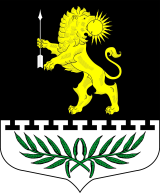 ЛЕНИНГРАДСКАЯ ОБЛАСТЬЛУЖСКИЙ МУНИЦИПАЛЬНЫЙ РАЙОНАДМИНИСТРАЦИЯ СЕРЕБРЯНСКОГО СЕЛЬСКОГО ПОСЕЛЕНИЯПОСТАНОВЛЕНИЕот  19 декабря 2019 г.                            № 166Об определении схемы размещения мест(площадок) накопления твердых коммунальныхотходов  в Серебрянском сельском поселении         В соответствии с  пунктом 3 постановления Правительства Российской Федерации от 31 августа 2018 года №1039 «Об утверждении Правил обустройства мест (площадок) накопления твердых коммунальных отходов и ведения их реестра», администрация Серебрянского сельского поселения  п о с т а н о в л я е т:Определить Схему размещения существующих и планируемых мест (площадок) накопления твердых коммунальных отходов (приложение 1).Утвердить реестр существующих и планируемых мест (площадок) накопления твердых коммунальных отходов (приложение 2).Постановление № 50 от   29.03.2019 г. «Об утверждении реестра мест (площадок) накопления твердых коммунальных отходов в Серебрянском сельском поселении» считать утратившим силу.Настоящее постановление подлежит размещению на официальном сайте администрации Серебрянского сельского поселения в информационно-телекоммуникационной сети «Интернет». Контроль за исполнением настоящего постановления оставляю за собой.Глава администрацииСеребрянского сельского поселения            